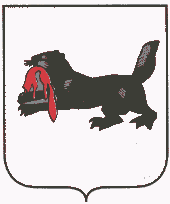 ИРКУТСКАЯ  ОБЛАСТЬ Тулунский районАдминистрация Кирейского сельского поселенияР А С П О Р Я Ж Е Н И Ес. Уйгат      					№-28- рг		     16   апреля    2024 года.	Об определении  мест водозабораи  рубежей  обороны населенных пунктов отлесных  пожаров   в  связи  с  наступлениемвесенне-летнего пожароопасного  сезона 2024 года.	        В целях осуществления мероприятий по предупреждению чрезвычайных ситуаций в наступивший  весенне-летний  пожароопасный  период 2024 года на территории Кирейского сельского поселения, в соответствии с п. 9 ст. 14 Федерального закона №- 131-ФЗ от 06 10.2003 года «Об общих принципах организации местного самоуправления в Российской Федерации», со ст. 11 Федерального закона № 68-ФЗ от 21.12.1994 года «О защите населения и территорий от чрезвычайных ситуаций природного и техногенного характера», руководствуясь ст. 6 п.9, «обеспечение первичных мер пожарной  безопасности в границах  населенных  пунктов сельского поселения»,  п. 23 Устава Кирейского муниципального образования «Организация и осуществление мероприятий по гражданской обороне, защите населения и территорий сельского поселения от чрезвычайных ситуаций природного и техногенного характера», алгоритмом  действий главы муниципального образования в  пожароопасный период и  до  его  наступления,   Определить  места  водозабора  для   тушения  возгораний:- д. Кривуша –   площадка берега  р. Кирей по  ул. Зеленая  возле  дома  №- 12, извоз на  берегу  р.Кирей  возле  дома  №-1, для  мото помп исток   Кривушенского  озера и  р. Кирей. Пожарный водоем по ул. Зеленая возле дома №-4.- с. Уйгат:  - Пожарный  пирс по  ул. Набережная-9,- пожарный  водоем возле  школы;- все  места  по  берегу  р. Кирей  возле  домов, где  имеются  площадки  для  установления помп;- Пожарные  водоемы  по  адресам: ул. Молодёжная возле  д.№-1, №- 8, ул. Озерная возле домов №-1, №-2., №-4,  №-6, исток  озера  Здоровое, Ул. Заречная  д.№-22, ул. Нагорная  д.№-1.Урочище  Баракшин  Водонапорная  башня,  Пирс  на  б. р. Кирей.Определить  рубежи  обороны  по  пресечению  перехода  лесного пожара  на  населенный  пункт:Д. Кривуша  дорога  от залива  Монзошка до  Кривушенского  озера, исток  озера.С. Уйгат, ул  Заречная  перемычка мыса   от разветвления  дороги  на  Кривушу  и   Усть-Кирей по дороге до  берега   в районе  Заимской  горы.Ул. Набережная  - русло  реки  Углойка.Ул.  Молодежная -  ключ  от  Здорового  озера  до  р. Углойка.Ул. Озерная, Нагорная  Школьная  -  дорога  от берега  р. Кирей  по  ул. Школьная д.7  до  ул. Озерная д.Баракшин – с  Южного  направления  ключ  от  инкубатора  до  р. Кирей,  с  Северной стороны  кромка  леса  от водонапорной  башни  до  ул. Речная.Задействовать  таксофон, установленный  в  администрации Кирейского сельского поселения для  круглосуточного принятия  звонков  о  возгораниях на  территории  поселения  номер  8 39530 33 551, 89140111201 и  для  сообщений  о  возгораниях в  пожарную часть  Тулунского района   01. И  сообщения  в  лесное   агентство  по  Тулунскому  району.8.  Настоящее постановление опубликовать  в газете «Кирейский Вестник»  и на сайте администрации Кирейского сельского поселения. По  экземпляру  вывесить на  информационные  стенды  в  с. Уйгат и ур. Баракшин.9.  Контроль за исполнением настоящего распоряжения  оставляю за собой.Врио Главы администрацииКирейского сельского поселения		             	             Е.П.  Никитенко